Right here photo competition 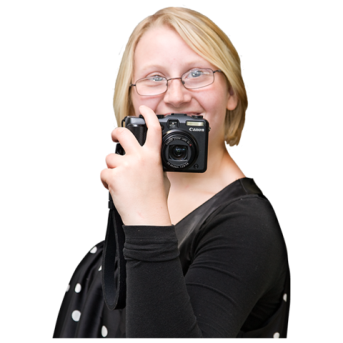 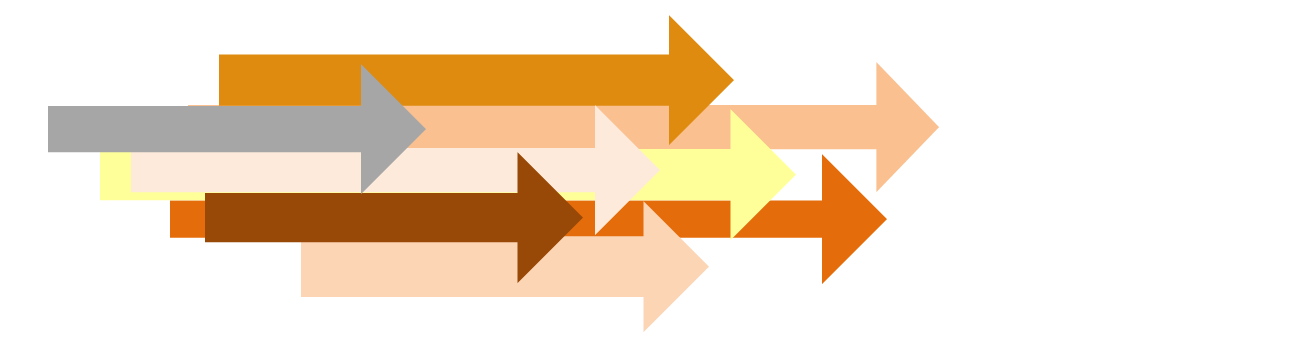 Entry formSend your completed application form and photo to rhobat.bryn@ldw.org.uk by 14 October 2019.If you have trouble sending your picture give Rhobat a ring on 029 20681160You can decide at any time that you don’t want us to use your photo anymore.  Just phone or email us and let us know. 029 2068 1160  Enquriries@ldw.org.ukWe will not give your photo to anyone else to use.About meAbout meNamePhone numberEmail addressAddressPostcodeAbout my photoAbout my photoAbout my photoTitle What does this picture mean to youPermissionPermissionPermissionIt is very important to us that we only use pictures that we are allowed to.We can only accept your photo if you answer all of these questionsIt is very important to us that we only use pictures that we are allowed to.We can only accept your photo if you answer all of these questionsIt is very important to us that we only use pictures that we are allowed to.We can only accept your photo if you answer all of these questionsIf there are any people in your picture do you have their permission to give this photo to Learning Disability Wales and Able Radio?If there are any people in your picture do you have their permission to give this photo to Learning Disability Wales and Able Radio?YesIf there are any people in your picture do you have their permission to give this photo to Learning Disability Wales and Able Radio?If there are any people in your picture do you have their permission to give this photo to Learning Disability Wales and Able Radio?NoDo you give permission for Learning Disability Wales and Able Radio to show this picture at our conference and use it in future to promote our work and the rights of disabled people?Do you give permission for Learning Disability Wales and Able Radio to show this picture at our conference and use it in future to promote our work and the rights of disabled people?YesDo you give permission for Learning Disability Wales and Able Radio to show this picture at our conference and use it in future to promote our work and the rights of disabled people?Do you give permission for Learning Disability Wales and Able Radio to show this picture at our conference and use it in future to promote our work and the rights of disabled people?No